Сумська міська радаВиконавчий комітетРІШЕННЯРедакція 1.	Розглянувши електронну петицію Нагорної Марини Юріївни «Проти забудови історичної частини Сум – Театральної площі», розміщеної на веб-порталі «Єдина система місцевих петицій» (http://e-dem.in.ua/sumy/ Petition/View/1616), відповідно до статті 231 Закону України «Про звернення громадян», пункту 4.3 розділу 4 Положення про порядок подання електронних петицій та їх розгляду органами місцевого самоврядування міста Суми, затвердженого рішенням Сумської міської ради від 25 жовтня 2017 року          № 2692-МР, ураховуючи результати відкритого архітектурного конкурсу на визначення кращої проектної пропозиції із комплексної реконструкції забудови та благоустрою площі Театральна в м. Суми, проведеного згідно з рішенням виконавчого комітету Сумської міської ради від 09.10.2018 № 548 (зі змінами),  керуючись статтею 40 Закону України «Про місцеве самоврядування в Україні», виконавчий комітет Сумської міської радиВИРІШИВ:1. Підтримати електронну петицію Нагорної Марини Юріївни «Проти забудови історичної частини Сум – Театральної площі», що розміщена на                веб-порталі «Єдина система місцевих петицій» (http://e-dem.in.ua/sumy/ Petition/View/1616).2.  Управлінню архітектури та містобудування Сумської міської ради (Кривцову А.В.), управлінню капітального будівництва та дорожнього господарства Сумської міської ради (Шилову В.В.) при підготовці завдання на розроблення проектної документації з комплексної реконструкції забудови та благоустрою площі Театральна не включати розміщення паркінгу на 85 паркомісць на прилеглій до площі території по вул. Гагаріна та реконструкцію фонтанів з підземними технічними приміщеннями з їх пристосуванням під амфітеатр, артгалерею та тематичне кафе, передбачену у конкурсній пропозиції, що зайняла друге місце у відкритому архітектурному конкурсі на визначення кращої проектної пропозиції із комплексної реконструкції забудови та благоустрою площі Театральна в м. Суми, та передбачити ремонт фонтанів без зміни їх зовнішньої конфігурації.3. Організацію виконання даного рішення покласти на першого заступника міського голови Войтенка В.В.Редакція 2.	Розглянувши електронну петицію Нагорної Марини Юріївни «Проти забудови історичної частини Сум – Театральної площі», розміщеної на веб-порталі «Єдина система місцевих петицій» (http://e-dem.in.ua/sumy/ Petition/View/1616), відповідно до статті 231 Закону України «Про звернення громадян», пункту 4.3 розділу 4 Положення про порядок подання електронних петицій та їх розгляду органами місцевого самоврядування міста Суми, затвердженого рішенням Сумської міської ради від 25 жовтня 2017 року           № 2692-МР, ураховуючи результати відкритого архітектурного конкурсу на визначення кращої проектної пропозиції із комплексної реконструкції забудови та благоустрою площі Театральна в м. Суми, проведеного згідно з рішенням виконавчого комітету Сумської міської ради від 09.10.2018 № 548 (зі змінами), якими переможця конкурсу не визначено, а конкурсна пропозиція, що зайняла друге місце, має концептуальний характер і не передбачає згідно з умовами конкурсу її повної реалізації,   керуючись статтею 40 Закону України «Про місцеве самоврядування в Україні», виконавчий комітет Сумської міської радиВИРІШИВ:1. Не підтримувати електронну петицію Нагорної Марини Юріївни «Проти забудови історичної частини Сум – Театральної площі», що розміщена на веб-порталі «Єдина система місцевих петицій» (http://e-dem.in.ua/sumy/ Petition/View/1616) як таку, що носить декларативний характер, не має правових підстав для вжиття заходів щодо заборони будівництва, не передбаченого проектною документацією, та позбавляє орган місцевого самоврядування, як власника об’єкту, права на його реконструкцію, покращення його зовнішнього вигляду та пристосування до сучасних умов.   2. Управлінню архітектури та містобудування Сумської міської ради (Кривцову А.В.) повідомити Нагорну Марину Юріївну про прийняте рішення із зазначенням підстав не підтримання електронної петиції.Міський голова			                                                           О.М. ЛисенкоКривцов А.В., т. 700-103	Розіслати: Кривцову А. В.Лист погодженнядо проекту рішення виконавчого комітету Сумської міської ради«Про розгляд  електронної петиції Нагорної Марини Юріївни «Проти забудови історичної частини Сум – Театральної площі»Начальник  управління  архітектури та містобудування Сумської міської ради –головний архітектор							    А.В. КривцовЗавідувач  сектору       юридичного забезпечення  та    договірних    відносинвідділу   фінансового   забезпечення    та правових           питань            управління архітектури           та        містобудування Сумської   міської   ради						    Б.П. БерестокПерший заступник міського голови                                            В.В. ВойтенкоНачальник управління капітальногобудівництва та дорожнього господарстваСумської міської ради                                                                  В.В. Шилов		    Начальник       відділу        протокольноїроботи          та      контролю     Сумської міської ради                                                				    Л.В. МошаНачальника      правового       управління  Сумської  міської  ради                                                                 О.В. ЧайченкоЗаступник  міського  голови,  керуючий    справами       виконавчого         комітету  Сумської   міської    ради                    		   		    С.Я. ПакПроект рішення підготовлено з урахуванням вимог Закону України «Про доступ до публічної інформації» та Закону України «Про захист персональних даних»										  А.В. Кривцов 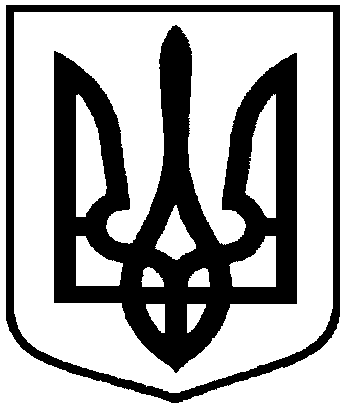                     Проект                                                                                                                                                      оприлюднено«__» __________2019р.від                                №Про розгляд  електронної петиції Нагорної      Марини        Юріївни «Проти забудови історичної частини Сум – Театральної площі»Про розгляд  електронної петиції Нагорної      Марини        Юріївни «Проти забудови історичної частини Сум – Театральної площі»